                     			                      PRIJEDLOG				   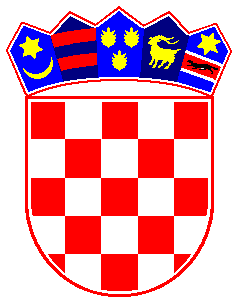 REEPUBLIKA HRVATSKADUBROVAČKO-NERETVANSKA ŽUPANIJA OPĆINA TRPANJ						OPĆINSKO VIJEĆENa temelju članka 99. Zakona o komunalnom gospodarstvu (Narodne novine broj  68/18) i članka 30. Statuta Općine Trpanj (Službeni glasnik broj 06/13, 14/13, 07/18), Općinsko vijeće Općine Trpanj, na svojoj 14. sjednici, održanoj ______2019.godine, donijelo je				             ODLUKU                                       O KOMUNALNOJ NAKANADI			I  OPĆE ODREDBE					Članak 1.Ovom Odlukom utvrđuje se:Naselja u Općini Trpanj (u daljem tekstu:Općina) u kojima se naplaćuje komunalna naknada ,Područja zona u Općini,Koeficijent zona /Kz) za pojedine zone,Rok plaćanja komunalne naknade Koeficijent namjene (Kn) za poslovni prostor i za građevinsko zemljište koje služi u svrhu obavljanja poslovne djelatnosti,Nekretnine važne za Općinu koje se u cjelosti ili djelomično oslobađaju od plaćanja komunalne naknade,Uvjeti i razlozi zbog kojih se u pojedinačnim slučajevima može odobriti privremeno oslobađanje od komunalne naknade.Članak 2.Komunalna naknada je novčano javno davanje koje se plaća za održavanje komunalne infrastrukture.Komunalna naknada je prihod proračuna Općine koji se koristi za financiranje održavanja i građenja komunalne infrastrukture.Temeljem Odluke Općinskog vijeća komunalna naknada može se koristiti i za financiranje i održavanje objekata predškolskog, školskog, zdravstvenog i socijalnog sadržaja, javnih građevina sportske i kulturne namjene te za poboljšanje energetske učinkovitosti zgrada u vlasništvu Općine ako se time ne dovodi u pitanje mogućnost održavanja i građenja komunalne infrastrukture.					Članak 3.Komunalna naknada plaća se za slijedeće nekretnine:Stambeni prostorPoslovni prostorGaražni prostorGrađevinsko zemljište koje služi za obavljanje poslovne djelatnosti,Neizgrađeno građevinsko zemljište.Komunalna naknada plaća se za nekretnine koje se nalaze na području na kojem se obavljaju najmanje komunalne djelatnosti održavanja nerazvrstanih cesta i održavanja javne rasvjete i kkoje su opremljene najmanje pristupnom cestom, niskonaponskom električnom mrežom i vodom prema mjesnim prilikama te čini sastavni dio infrastrukture Općine.Građevinskim zemljištem koje služi obavljanju poslovne djelatnosti smatra se zemljište koje se nalazi unutar ili izvan granica građevinskog područja naselja, a na kojem se obavlja poslovna djelatnost.Neizgrađenim građevinskim zemljištem smatra se zemljište koje se nalazi unutar granica građevinskog područja na kojemu se u skladu s propisima kojima se uređuje prostorno uređenje i gradnja mogu graditi zgrade stambene ili poslovne namjene, a na kojemu nije izgrađena zgrada ili na kojemu postoji privremena građevina za čiju izgradnju nije potrebna građevinska dozvola. Neizgrađenim građevinskim zemljištem smatra se i zemljište na kojemu se nalazi ruševina zgrade.II  OBVEZNICI PLAĆANJA KOMUNALNE NAKANDE 					Članak 4.Komunalnu naknadu plaća vlasnik, odnosno korisnik:
- stambenog prostora,
- poslovnog prostora,
- garažnog prostora,
- građevinskog zemljišta koje služi obavljanju poslovne djelatnosti,
- neizgrađenoga građevinskog zemljišta.
Korisnik nekretnine iz stavka 1. ovoga članka plaća komunalnu naknadu:
- ako je na njega obveza plaćanja te naknade prenesena pisanim ugovorom,
- ako nekretninu koristi bez pravne osnove ili
- ako se ne može utvrditi vlasnik.
Vlasnik nekretnine solidarno jamči za plaćanje komunalne naknade ako je obveza plaćanja te naknade prenesena na korisnika nekretnine pisanim ugovorom.U slučaju da nekretnina ima više vlasnika obveznici  plaćanja komunalne naknade su svi vlasnici srazmjerno svom vlasničkom udjelu.Članak 5.Obveza plaćanja komunalne naknade nastaje:danom izvršnosti uporabne dozvole, odnosno danom početka korištenja nekretnine koja se koristi bez uporabne dozvole,danom sklapanja ugovora kojim se stječe vlasništvo ili pravo korištenja nekretnine,danom pravomoćnosti odluke tijela javne vlasti kojim se stiče pravo vlasništva,danom početka korištenja nekretnine koja se koristi bez pravne osnove.Obveznik plaćanja komunalne naknade dužan je u roku od 15 dana od dana nastanka obveze plaćanja komunalne naknade, promjene osobe obveznika ili promjene drugih podataka bitnih za utvrđivanje obveze plaćanja komunalne naknade (promjene obračunske površine nekretnine ili promjene namjene nekretnine i sl.) prijaviti Jedinstvenom upravnom odjelu nastanak te obveze, odnosno promjene tih podataka.Ukoliko obveznik plaćanja komunalne naknade ne prijavi obvezu plaćanja komunalne naknade, promjenu osobe obveznika, promjenu površine nekretnine ili promjenu drugih podataka bitnih za utvrđivanje obveze plaćanja komunalne naknade u propisanom roku, dužan je platiti komunalnu naknadu od dana nastanka obveze odnosno promjene.				           Članak 6 .U slučaju kada se u tekućoj godini utvrđuje da je obveza plaćanja komunalne
naknade nastala ranijih godina, zasebnim se rješenjem utvrđuje obveza plaćanja komunalne
naknade za razdoblje od dana nastanka obveze do isteka godine koja prethodi godini
u kojoj se donosi rješenje.U slučaju iz stavka 1.ovog članka komunalna naknada za razdoblje od početka tekuće
kalendarske godine utvrđuje se zasebnim rješenjem na način propisan člankom 13. Ove Odluke.
Komunalna naknada za dio godine u kojoj je obveza nastala, obračunava se na
način da se ukupni iznos komunalne naknade za cijelu godinu, podijeli sa ukupnim
brojem dana u godini i pomnoži sa brojem dana u godini od dana nastanka obveze.III NASELJA U KOJIMA SE NAPLAĆUJE KOMUNALNA NAKNADA 					Članak 7 .Naselja u Općini u kojima se naplaćuje komunalna naknada određuje se s obzirom na uređenost i opremljenost područja naselja komunalnom infrastrukturom i to kako slijedi:Trpanj, Gornja vrućica, Donja Vrućica i Duba Pelješka.IV   PODRUČJA ZONA U OPĆINI					Članak 8.Područja zona u kojima se naplaćuje komunalna naknada određuje se s obzirom na uređenost i opremljenost područja komunalnom infrastrukturom i to kako slijedi:	I  	ZONA područje  Naselja Trpanj	II	ZONA područje Naselja Gornja Vrućica i Duba Pelješka	III 	ZONA područje Naselja Donja Vrućica (i Uvala Divna) 						Članak 9.Koeficijenti zona (Kz) iznose:	I    zonu         1,00II   zonu         0,80III  zonu         0,60V   KOEFICIJENT NAMJENE					Članak 10.Koeficijent namjene (Kn), ovisno o vrsti nekretnine i djelatnosti koja se obavlja, iznosi za:Stambeni i garažni prostor ...........................................................................1,00Stambeni i poslovni prostor koji koriste neprofitne udruge građana.................. 1,00Poslovni prostor koji služi za proizvodne djelatnosti ....................................   2,00 Poslovni prostor koji služi za obavljanje djelatnosti koje nisu proizvodne .........7,00Građevinsko zemljište koje služi za obavljanje poslovne djelatnosti..................0,50 Neizgrađeno građevinsko zemljište............................................................... 0,05 Članak 11.Za poslovne prostore u kojima se više ne obavlja bilo kakva registrirana
djelatnost, a nisu prenamijenjeni niti u stambeni prostor niti u garažni, koeficijent
namjene iznosi „3“.Za poslovni prostor i građevinsko zemljište koje služi obavljanju poslovne djelatnosti, u slučaju kada se poslovna djelatnost ne obavlja više od šest mjeseci u kalendarskoj godini, koeficijent namjene umanjuje se za 50%, ali ne može biti manji od koeficijenta namjene za stambeni prostor.U slučaju iz stavka 1. i 2. ovoga članka, obveznik komunalne naknade dužan je podnijeti zahtjev za izmjenu rješenja o komunalnoj naknadi, uz koji je dužan dostaviti odgovarajuću
dokumentaciju kojom dokazuje da poslovnu djelatnost nije obavljao više od šest mjeseci u
kalendarskoj godini.					Članak 12.Za svaku kalendarsku godinu će se posebnim rješenjem utvrđivati komunalna
naknada za hotele, apartmanska naselja i kampove na području Općine 
najkasnije do 31. ožujka tekuće godine.Obveznik komunalne naknade za hotel, apartmansko naselje i kamp može, najkasnije do 15.ožujka tekuće godine, podnijeti Općini zahtjev da mu se godišnja komunalna naknada obračuna u iznosu od 1,5% godišnjeg prihoda hotela, apartmanskog naselja i kamp iz prethodne godine, pri čemu je dužan zahtjevu prilažiti dokumentacija kojom dokazuje  visinu ukupnog godišnjeg prihoda  ostavrenog u hotelu, apartmanskom naselju ili kampu u prethodnoj godini.U slučaju da zahtjev za utvrđivanje komunalne naknade po ukupnom prihodu ne
bude podnesen u roku i na način bliže opisan u stavku 1. ovog članka, komunalna naknada bit će utvrđena na način bliže opisan u članku 13. ove Odluke.VI  OBAČUN I  ROK  PLAĆANJA KOMUNALNE NAKNADE Članak 13.Komunalna naknada obračunava se po četvornome metru (m²) površine nekretnine za
koju se utvrđuje obveza plaćanja komunalne naknade, i to za:- stambeni, poslovni i garažni prostor po jedinici korisne površine koja se utvrđuje na način
propisan Uredbom o uvjetima i mjerilima za utvrđivanje zaštićene najamnine (»Narodne
novine« broj 40/97),- građevinsko zemljište koje služi obavljanju poslovne djelatnosti i neizgrađeno građevinsko
zemljište po jedinici stvarne površine.Iznos komunalne naknade po četvornome metru (m²) površine nekretnine utvrđuje se množenjem  koeficijenta zone (Kz), koeficijenta namjene (Kn), vrijednosti boda komunalne naknade (B) i površine (m2).Godišnji iznos komunalne naknade utvrđuje se množenjem površine nekretnine za koju
se utvrđuje obveza plaćanja komunalne naknade i iznosa komunalne naknade po
četvornome metru (m²) površine nekretnine, po  formuli: KN = KZ x Kn x B x m2Vrijednost boda komunalne naknade (B) iz stavka 2. ovoga članka određuje odlukom
Općinskog vijeće do kraja studenoga tekuće godine za sljedeću kalendarsku godinu.
Ako općinsko vijeće ne odredi vrijednost boda komunalne naknade (B) do kraja
studenoga tekuće godine, za obračun komunalne naknade u sljedećoj kalendarskoj godini
vrijednost boda se ne mijenja.						Članak 14.Komunalne naknade se utvrđuje u godišnjem iznosu, a plaća se jednokratno i dospijeva na naplatu do 30. lipnja  tekuće godine. Na dospjeli iznos neplaćene komunalne naknade obveznik komunalne naknade plaća
zateznu kamatu po stopi određenoj pozitivnim zakonskim  propisima.						Članka 15.Rješenje o komunalnoj naknadi donosi Jedinstveni upravni odjel Općine Trpanj po  službenoj dužnosti, u rokovima i po postupku propisanim ovom Odlukom i zakonom.Rješenje o komunalnoj nakandi donosi se do 31. ožujka tekuće godine ako se odlukom Općinskog vijeća mijenja vrijednost boda komunalne naknade (B) ili drugi podatak bitan za njezin izračun u odnosu na prethodnu godinu, a u protivnom obveznicima plaćanja komunalne naknade dostavlja se uplatnica s rokom dopsijeća plaćanja komunalne naknade do 30. lipnja tekuće godine.Rješenje o komunalnoj naknadi donosi se i ovršava u postupku i na način propisan
zakonom kojim se uređuje opći odnos između poreznih obveznika i poreznih tijela koja
primjenjuju propise o porezima i drugim javnim davanjima, ako zakonom kojim se uređuje
komunalno gospodarstvo nije propisano drukčije.						Članak 16.Rješenjem o komunalnoj naknadi utvrđuje se:- iznos komunalne naknade po četvornome metru (m²) nekretnine,- obračunska površina nekretnine,- godišnji iznos komunalne naknade i- rok za plaćanje komunalne naknade.Protiv rješenja o komunalnoj naknadi i rješenja o njegovoj ovrsi te rješenja o obustavi
postupka može se izjaviti žalba, o kojoj odlučuje Upravno tijelo Dubrovačko-neretvanske županije nadležno za poslove komunalnog gospodarstva.VII  OSLOBAĐANJA OD PLAĆANJA KOMUNALNE NAKANDE					       Članak 17.Od obveze plaćanja komunalne naknade u potpunosti se oslobađaju  nekretnine:u vlasništvu ili na upravljanju Općine,koje se upotrebljavaju za djelatnost javnog predškolskog i osnovnog obrazovanja (i knjižnice),koje koriste ustanove zdravstvene zaštite u vlasništvu države i županije,koje se upotrebljavaju za djelatnost vatrogasnih društava,koje služe vjerskim zajednicama za obavljanje vjerske i obrazovne djelatnosti,u kojima se obavljaju športske aktivnosti ako se ne naplaćuje pristup,koji se koriste u poljoprivredne svrhe (za ostavljanje poljoprivrednih alatki i sl.),na kojima su spomen obilježja,koji služe za vodoopskrbu i odvodnju otpadnih voda,koja služe za komunalna odlagališta,važne za Općinu a njihovo se održavanje financira iz proračuna Općine, Od obveze plaćanja komunalne naknade neće se osloboditi korisnici nekretnina
iz stavka 1. ovog članka ako te nekretnine daju u najam, podnajam, zakup, podzakup
ili na privremeno korištenje.						Članak 18.Obveze plaćanja komunalne naknade potpuno će se osloboditi vlasnik ili korisnik
stambenog prostora koji ima status hrvatskog ratnog vojnog invalida iz Domovinskog rata i člana obitelji poginulog, zatočenog ili nestalog hrvatskog branitelja iz Domovinskog rata utvrđen suglasno važećem zakonskom propisu o pravima hrvatskih branitelja iz Domovinskog rata i članova njihovih obitelji.O oslobađanju od plaćanja komunalne naknade, prema stavku 1. ovog članka
Odluke, odlučuje rješenjem Jedinstveni  upravni odjel Općine, temeljem
podnijetog zahtjeva za oslobađanje od strane obveznika plaćanja komunalne naknade
koji je dužan prilikom podnošenja svojeg zahtjeva dostaviti odgovarajuće pisane
dokaze o postojanju svojeg statusa hrvatskog ratnog vojnog invalida iz Domovinskog
rata ili statusa člana obitelji poginulog, zatočenog ili nestalog hrvatskog branitelja iz.Članak 19.Obveze plaćanja komunalne naknade u pojedinačnim slučajevima mogu se privremeno osloboditi osobe :ostvaruju pravo na pomoć za uzdržavanje sukladno Zakonu o socijalnoj skrbi ili
pravo na subvenciju komunalnih usluga po socijalnom programu Općine, na
vrijeme dok takva potreba traje,obitelji s četvero i više djece koja žive u zajedničkom kućanstvu, za vrijeme trajanja redovitog školovanja djece,privremeno nezaposlenom samohranom roditelju za vrijeme trajanja nezaposlenosti,vlasnici odnosno korisnici nekretnina koje se ne mogu koristiti uslijed oštećenja uzrokovanih požarom, poplavom ili drugim elementarnim nepogodama, i to za vrijeme dok se nastala oštećenja ne otklone.Od obveze plaćanja komunalne naknade privremeno se oslobađaju vlasnici neizgrađenog građevinskog zemljišta dok se ne ishodi bilo kakav pravomoćni akt za gradnju građevine na tom zemljištu.Obveznik plaćanja komunalne naknade iz stavaka 1. ovoga članka, dužan je prilikom
podnošenja zahtjeva za oslobađanje od plaćanja komunalne naknade Jedinstvenom upravnom odjelu Općine dostaviti odgovarajuću dokumentaciju kojom dokazuje ispunjavanje uvjeta iz stavaka 1. ovoga članka.							Članak 20.Zahtjev za privremeno oslobađanje od obveze plaćanja komunalne naknade podnosi se najkasnije do 15. ožujka za tekuću godinu.Rješenje o privremenom oslobađanju od plaćanja komunalne naknade donosi Jedinstveni upravni odjel. VIII   PRIJELAZNE I  ZAVRŠNE ODREDBE                                	                            Članak 21.Danom stupanja na snagu ove Odluke prestaje važiti Odluka o komunalnoj naknadi (Službeni glasnik Dubrovačko-neretvanske županije broj 01/02, 04/15 i 12/18).						       Članak 22.Ova Odluka stupa na snagu osmog dana od dana objave u Službenom glasniku Dubrovačko-neretvanske županije.KLASA: 363-03/19-01/07URBROJ:2117/7-05/01-19-1U Trpanj, -------.2019.									      Predsjednik Općinskog vijeća										Josip Nesanović, v.r.